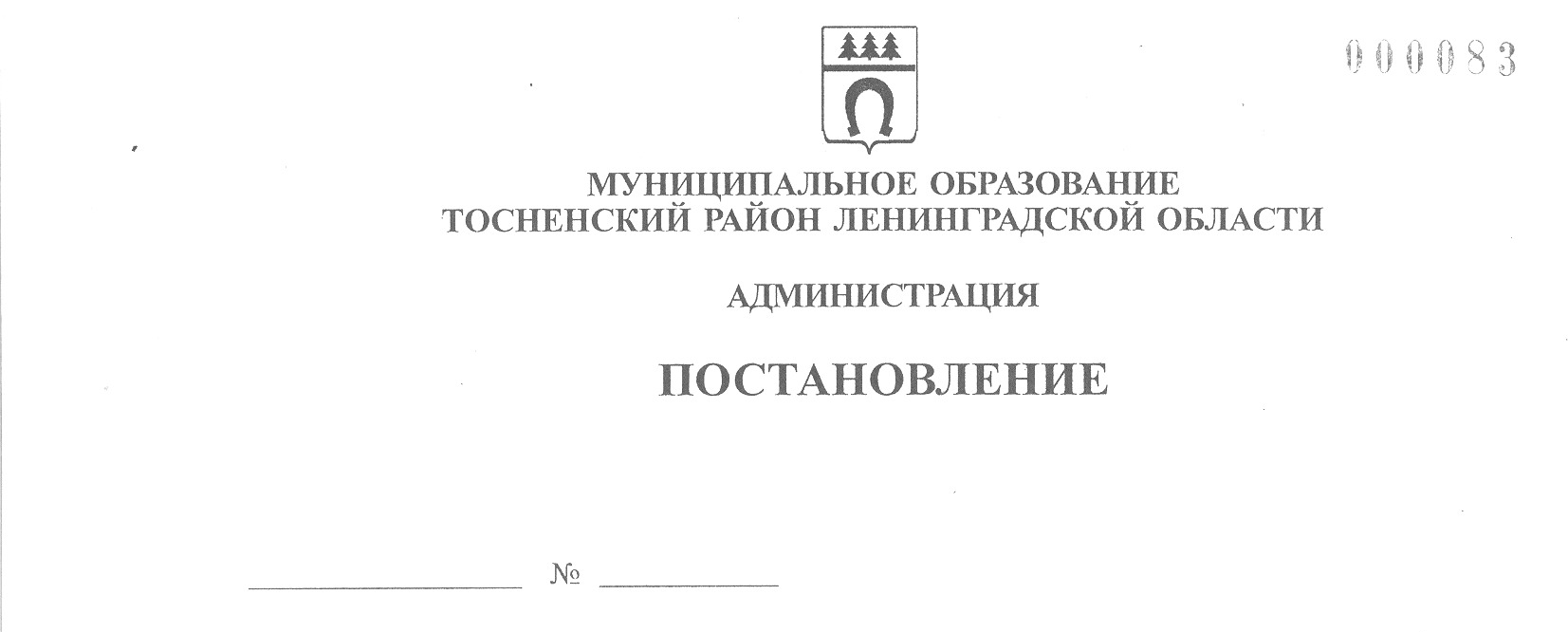 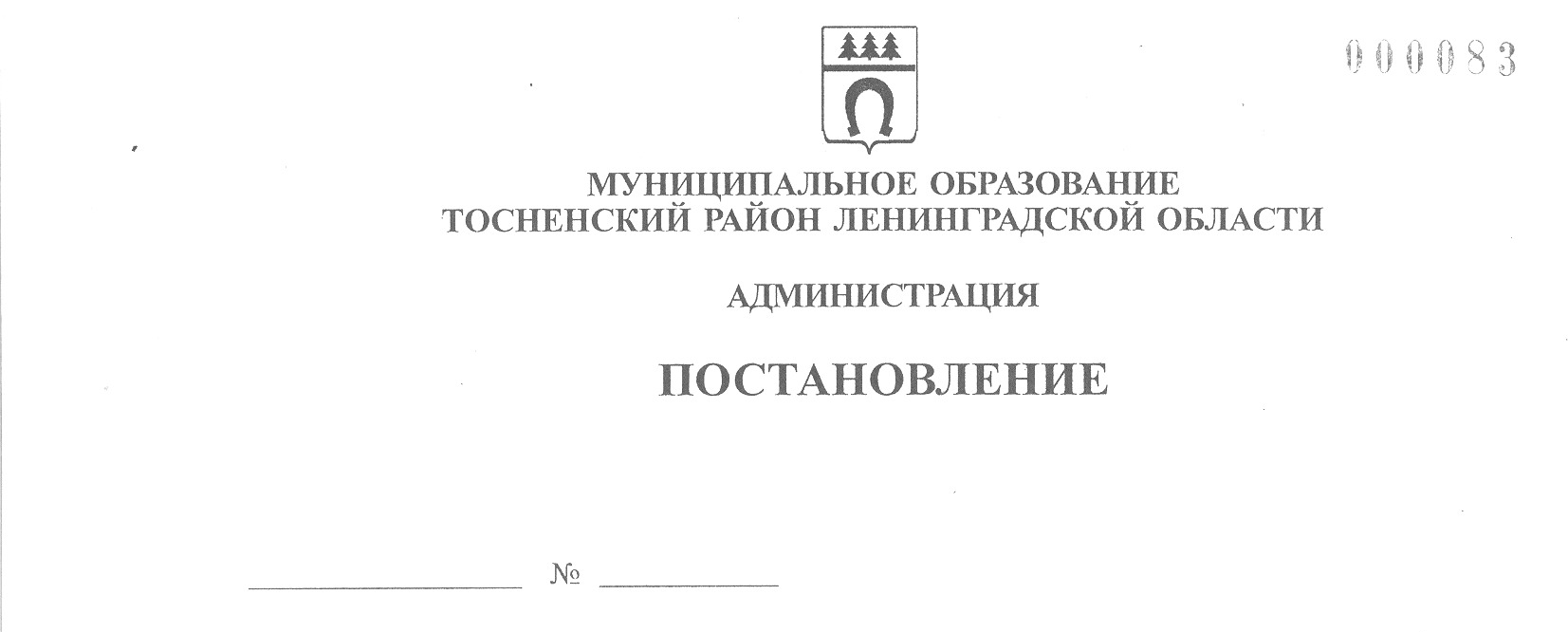 11.12.2023                               4198-паО внесении изменений в муниципальную программу«Безопасность Тосненского городского поселения Тосненского района Ленинградской области»В соответствии со статьей 179 Бюджетного кодекса Российской Федерации, Федеральными законами от 06.10.2003 № 131-ФЗ «Об общих принципах организации местного самоуправления в Российской Федерации», от 05.04.2013 № 44-ФЗ «О контрактной системе в сфере закупок товаров, работ, услуг для обеспечения государственных и муниципальных нужд», Порядком разработки, утверждения, изменения, реализации и оценки эффективности муниципальных программ муниципального образования Тосненский район Ленинградской области и Тосненского городского поселения Тосненского муниципального района Ленинградской области, утвержденным постановлением администрации муниципального образования Тосненский район Ленинградской области от 07.12.2021 № 2850-па (с учетом изменений, внесенных постановлением администрации муниципального образования Тосненский район  Ленинградской области от 13.01.2022 № 46-па, от 24.10.2022 № 3829-па, от 14.11.2023 № 3862-па), исполняя полномочия администрации Тосненского городского поселения Тосненского муниципального района Ленинградской области на основании статьи 13 Устава Тосненского городского поселения Тосненского муниципального района Ленинградской области и статьи 25 Устава муниципального образования Тосненский муниципальный  район Ленинградской области, администрация муниципального образования Тосненский район Ленинградской областиПОСТАНОВЛЯЕТ:1. Внести в муниципальную программу «Безопасность Тосненского городского поселения Тосненского района Ленинградской области», утвержденную постановлением администрации муниципального образования Тосненский район Ленинградской области от 19.12.2018 № 3153-па (с учетом изменений, внесенных постановлениями администрации муниципального образования Тосненский район Ленинградской области от 21.08.2019 № 1415-па, от 19.03.2020 № 458-па, от 19.10.2020 № 1880-па, от 22.06.2021 № 1360-па, от 15.10.2021 № 2417-па, от 22.12.2021 № 3036-па, от 30.12.2021 № 3185-па, от 21.03.2022 № 930-па, от 08.12.2022 № 4582-па), следующие изменения:1.1. В паспорте муниципальной программы Тосненского городского поселения Тосненского муниципального района Ленинградской области «Безопасность Тосненского городского поселения Тосненского района Ленинградской области»:- строку «Участники муниципальной программы» изложить в следующей редакции:- строку «Подпрограммы муниципальной программы» исключить.- строку «Сроки реализации муниципальной программы» изложить в следующей редакции:- строку «Финансовое обеспечение муниципальной программы» изложить в следующей редакции:- строку «Ожидаемые (конечные) результаты реализации муниципальной программы» изложить в следующей редакции:1.2. Приложение 2 к муниципальной программе «План реализации муниципальной программы «Безопасность Тосненского городского поселения Тосненского района Ленинградской области» изложить в новой редакции (приложение 1).1.3. Приложение 3 к муниципальной программе «Сведения о показателях (индикаторах) муниципальной программы и их значениях» изложить в новой редакции (приложение 2).1.4. Приложение 4 к муниципальной программе «Информация о взаимосвязи целей, задач, ожидаемых результатов, показателей и мероприятий муниципальной программы» изложить в новой редакции (приложение 3).2. Отделу правопорядка и безопасности, делам ГО и ЧС администрации муниципального образования Тосненский район Ленинградской области направить в сектор по взаимодействию с общественностью комитета по организационной работе, местному самоуправлению, межнациональным и межконфессиональным отношениям администрации муниципального образования Тосненский район Ленинградской области настоящее постановление для опубликования и обнародования в порядке, установленном Уставом Тосненского городского поселения Тосненского муниципального района Ленинградской области.3. Сектору по взаимодействию с общественностью комитета по организационной работе, местному самоуправлению, межнациональным и межконфессиональным отношениям администрации муниципального образования Тосненский район Ленинградской области организовать опубликование и обнародование постановления в порядке, установленном Уставом Тосненского городского поселения Тосненского муниципального района Ленинградской области.4. Контроль за исполнением постановления  возложить на заместителя главы администрации муниципального образования Тосненский район Ленинградской области по безопасности Цая И.А.5. Настоящее постановление вступает в силу со дня официального опубликования.И. о. главы администрации                                                                      И.Ф. ТычинскийЕшевский Александр Викторович 8(81361)2160411 гаПриложение 1к постановлению администрациимуниципального образования Тосненский районЛенинградской области     11.12.2023              4198-паот ____________ №_________Приложение 2к муниципальной программеПлан реализации муниципальной программы «Безопасность Тосненского городского поселения Тосненского района Ленинградской области»                                                                                                                                  Приложение 2к постановлению администрациимуниципального образования Тосненский районЛенинградской области       11.12.2023            4198-паот _____________ №_________                                                                                                                                  Приложение 3                                                                                                                                  к муниципальной программеСведенияо показателях (индикаторах) муниципальной программыи их значениях                                                                                                                                  Приложение 3к постановлению администрациимуниципального образования Тосненский районЛенинградской области        11.12.2023             4198-паот ______________ №_________                                                                                                                                  Приложение 4                                                                                                                                  к муниципальной программеИнформация о взаимосвязи целей, задач, ожидаемыхрезультатов, показателей и мероприятиймуниципальной программыУчастники муниципальной программыМКУ «ЦА ХО», МКУ «Управление зданиями, сооружениями и объектами внешнего благоустройства», комитет по жилищно-коммунальному хозяйству и благоустройству администрации муниципального образования Тосненский район Ленинградской области, комитет имущественных отношений администрации муниципального образования Тосненский район Ленинградской области.Сроки реализации муниципальной программы2019-2026Финансовое обеспечение муниципальной программы – всего, в том числе по годам реализацииГодВсегоФБОБМБПрочие источникиФинансовое обеспечение муниципальной программы – всего, в том числе по годам реализации20192767,4002767,400Финансовое обеспечение муниципальной программы – всего, в том числе по годам реализации20204095,9704095,970Финансовое обеспечение муниципальной программы – всего, в том числе по годам реализации20212731,9512731,951Финансовое обеспечение муниципальной программы – всего, в том числе по годам реализации20223423,9703423,970Финансовое обеспечение муниципальной программы – всего, в том числе по годам реализации20235911,4005911,400Финансовое обеспечение муниципальной программы – всего, в том числе по годам реализации20243981,4003981,400Финансовое обеспечение муниципальной программы – всего, в том числе по годам реализации20253921,4003921,400Финансовое обеспечение муниципальной программы – всего, в том числе по годам реализации20263921,4003921,400Финансовое обеспечение муниципальной программы – всего, в том числе по годам реализацииИтого30754,89130754,891Финансовое обеспечение муниципальной программы – всего, в том числе по годам реализацииОбъемы финансирования ежегодно уточняются в соответствии с нормативно-правовыми актами Правительства Ленинградской областиОбъемы финансирования ежегодно уточняются в соответствии с нормативно-правовыми актами Правительства Ленинградской областиОбъемы финансирования ежегодно уточняются в соответствии с нормативно-правовыми актами Правительства Ленинградской областиОбъемы финансирования ежегодно уточняются в соответствии с нормативно-правовыми актами Правительства Ленинградской областиОбъемы финансирования ежегодно уточняются в соответствии с нормативно-правовыми актами Правительства Ленинградской областиОбъемы финансирования ежегодно уточняются в соответствии с нормативно-правовыми актами Правительства Ленинградской областиОжидаемые (конечные) результаты реализации муниципальной программыРаспространение знаний, привитие навыков в действиях при возникновении кризисных ситуаций среди неработающего населения.Обеспечение установки местной системы оповещения населения.Расширение, обслуживание и содержание аппаратно-программного комплекса автоматизированной информационной системы «Безопасный город».Обеспечение содержания и обслуживания пожарных водоемов.Обслуживание, эксплуатация и ремонт сооружений гражданской обороны№ п/пНаименование муниципальной программы, структурного элемента прграммыОтветственный исполнитель (структурное подразделение, организация)Срок начала реализации(год)Срок окончания реализации(год)Период финансирования по годамОбъем ресурсного обеспечения, тыс. руб.Объем ресурсного обеспечения, тыс. руб.Объем ресурсного обеспечения, тыс. руб.Объем ресурсного обеспечения, тыс. руб.Объем ресурсного обеспечения, тыс. руб.№ п/пНаименование муниципальной программы, структурного элемента прграммыОтветственный исполнитель (структурное подразделение, организация)Срок начала реализации(год)Срок окончания реализации(год)Период финансирования по годамВсегоМБОБФБПрочиеисточники1234567891011МП «Безопасность Тосненского городского поселения Тосненского района Ленинградской области»Отдел правопорядка и  безопасности, делам ГО и ЧС администрации муниципального образования Тосненский район Ленинградской области (далее – Отдел  ГОЧС)202220262022 г.3423,9703423,970МП «Безопасность Тосненского городского поселения Тосненского района Ленинградской области»Отдел правопорядка и  безопасности, делам ГО и ЧС администрации муниципального образования Тосненский район Ленинградской области (далее – Отдел  ГОЧС)202220262023 г.5911,4005911,400МП «Безопасность Тосненского городского поселения Тосненского района Ленинградской области»Отдел правопорядка и  безопасности, делам ГО и ЧС администрации муниципального образования Тосненский район Ленинградской области (далее – Отдел  ГОЧС)202220262024 г.3981,4003981,400МП «Безопасность Тосненского городского поселения Тосненского района Ленинградской области»Отдел правопорядка и  безопасности, делам ГО и ЧС администрации муниципального образования Тосненский район Ленинградской области (далее – Отдел  ГОЧС)202220262025 г.3921,4003921,400МП «Безопасность Тосненского городского поселения Тосненского района Ленинградской области»Отдел правопорядка и  безопасности, делам ГО и ЧС администрации муниципального образования Тосненский район Ленинградской области (далее – Отдел  ГОЧС)202220262026 г.3921,4003921,400ИТОГО21159,57021159,570ПРОЦЕССНАЯ ЧАСТЬПРОЦЕССНАЯ ЧАСТЬПРОЦЕССНАЯ ЧАСТЬПРОЦЕССНАЯ ЧАСТЬПРОЦЕССНАЯ ЧАСТЬПРОЦЕССНАЯ ЧАСТЬПРОЦЕССНАЯ ЧАСТЬПРОЦЕССНАЯ ЧАСТЬПРОЦЕССНАЯ ЧАСТЬПРОЦЕССНАЯ ЧАСТЬПРОЦЕССНАЯ ЧАСТЬ    1.Комплексы  процессных мероприятийОтдел ГОЧС202220262022 г.3423,9703423,970    1.Комплексы  процессных мероприятийОтдел ГОЧС202220262023 г.5911,4005911,400    1.Комплексы  процессных мероприятийОтдел ГОЧС202220262024 г.3981,4003981,400    1.Комплексы  процессных мероприятийОтдел ГОЧС202220262025 г.3921,4003921,400    1.Комплексы  процессных мероприятийОтдел ГОЧС202220262026 г.3921,4003921,400ИТОГО21159,57021159,5701.1.Комплекс  процессных мероприятий «Защита населения и территорий, предупреждение и ликвидация последствий чрезвычайных ситуаций природного и техногенного характераОтдел ГОЧС202220262022 г.1342,0001342,0001.1.Комплекс  процессных мероприятий «Защита населения и территорий, предупреждение и ликвидация последствий чрезвычайных ситуаций природного и техногенного характераОтдел ГОЧС202220262023 г.2065,0002065,0001.1.Комплекс  процессных мероприятий «Защита населения и территорий, предупреждение и ликвидация последствий чрезвычайных ситуаций природного и техногенного характераОтдел ГОЧС202220262024 г.615,000615,0001.1.Комплекс  процессных мероприятий «Защита населения и территорий, предупреждение и ликвидация последствий чрезвычайных ситуаций природного и техногенного характераОтдел ГОЧС202220262025 г.615,000615,0001.1.Комплекс  процессных мероприятий «Защита населения и территорий, предупреждение и ликвидация последствий чрезвычайных ситуаций природного и техногенного характераОтдел ГОЧС202220262026 г.615,000615,000ИТОГО:5252,0005252,0001.1.1Мероприятия по обеспечению предупреждения и ликвидации последствий чрезвычайных ситуаций и стихийных бедствий, безопасности людей на водных объектах, гражданская оборонаОтдел ГОЧС202220262022 г.468,000468,0001.1.1Мероприятия по обеспечению предупреждения и ликвидации последствий чрезвычайных ситуаций и стихийных бедствий, безопасности людей на водных объектах, гражданская оборонаОтдел ГОЧС202220262023 г.250,000250,0001.1.1Мероприятия по обеспечению предупреждения и ликвидации последствий чрезвычайных ситуаций и стихийных бедствий, безопасности людей на водных объектах, гражданская оборонаОтдел ГОЧС202220262024 г.0,0000,0001.1.1Мероприятия по обеспечению предупреждения и ликвидации последствий чрезвычайных ситуаций и стихийных бедствий, безопасности людей на водных объектах, гражданская оборонаОтдел ГОЧС202220262025 г.0,0000,0001.1.1Мероприятия по обеспечению предупреждения и ликвидации последствий чрезвычайных ситуаций и стихийных бедствий, безопасности людей на водных объектах, гражданская оборонаОтдел ГОЧС202220262026 г.0,0000,0001.1.2.Создание, обслуживание и эксплуатация системы оповещения населенияОтдел ГОЧС202220262022 г.874,000874,0001.1.2.Создание, обслуживание и эксплуатация системы оповещения населенияОтдел ГОЧС202220262023 г.615,000615,0001.1.2.Создание, обслуживание и эксплуатация системы оповещения населенияОтдел ГОЧС202220262024 г.615,000615,0001.1.2.Создание, обслуживание и эксплуатация системы оповещения населенияОтдел ГОЧС202220262025 г.615,000615,0001.1.2.Создание, обслуживание и эксплуатация системы оповещения населенияОтдел ГОЧС202220262026 г.615,000615,0001.1.3.Обслуживание, эксплуатация и ремонт сооружений гражданской обороны Отдел ГОЧС202220262022 г.0,00,01.1.3.Обслуживание, эксплуатация и ремонт сооружений гражданской обороны Отдел ГОЧС202220262023 г.1200,0001200,0001.1.3.Обслуживание, эксплуатация и ремонт сооружений гражданской обороны Отдел ГОЧС202220262024 г.0,0000,0001.1.3.Обслуживание, эксплуатация и ремонт сооружений гражданской обороны Отдел ГОЧС202220262025 г.0,0000,0001.1.3.Обслуживание, эксплуатация и ремонт сооружений гражданской обороны Отдел ГОЧС202220262026 г.0,0000,0001.2.Комплекс  процессных мероприятий «Обеспечение пожарной безопасности»Отдел  ГОЧС202220262022 г.200,000200,0001.2.Комплекс  процессных мероприятий «Обеспечение пожарной безопасности»Отдел  ГОЧС202220262023 г.814,000814,0001.2.Комплекс  процессных мероприятий «Обеспечение пожарной безопасности»Отдел  ГОЧС202220262024 г.834,000834,0001.2.Комплекс  процессных мероприятий «Обеспечение пожарной безопасности»Отдел  ГОЧС202220262025 г.774,000774,0001.2.Комплекс  процессных мероприятий «Обеспечение пожарной безопасности»Отдел  ГОЧС202220262026 г.774,000774,000ИТОГО:3396,0003396,0001.2.1.Мероприятия в области пожарной безопасностиОтдел ГОЧС202220262022 г.200,000200,0001.2.1.Мероприятия в области пожарной безопасностиОтдел ГОЧС202220262023 г.814,000814,0001.2.1.Мероприятия в области пожарной безопасностиОтдел ГОЧС202220262024 г.834,000834,0001.2.1.Мероприятия в области пожарной безопасностиОтдел ГОЧС202220262025 г.774,000774,0001.2.1.Мероприятия в области пожарной безопасностиОтдел ГОЧС202220262026 г.774,000774,0001.3Комплекс  процессных мероприятий «Мероприятия по обеспечению общественного правопорядка и профилактика правонарушений»Отдел ГОЧС202220262022 г.1881,9701881,9701.3Комплекс  процессных мероприятий «Мероприятия по обеспечению общественного правопорядка и профилактика правонарушений»Отдел ГОЧС202220262023 г.3032,4003032,4001.3Комплекс  процессных мероприятий «Мероприятия по обеспечению общественного правопорядка и профилактика правонарушений»Отдел ГОЧС202220262024 г.2532,4002532,4001.3Комплекс  процессных мероприятий «Мероприятия по обеспечению общественного правопорядка и профилактика правонарушений»Отдел ГОЧС202220262025 г.2532,4002532,4001.3Комплекс  процессных мероприятий «Мероприятия по обеспечению общественного правопорядка и профилактика правонарушений»Отдел ГОЧС202220262026 г.2532,4002532,400ИТОГО:12511,57012511,5701.3.1Мероприятия по вовлечению в предупреждение правонарушений  на территории Тосненского городского поселения Тосненского района Ленинградской области граждан  и организаций, стимулирование  и поддержка гражданских инициативОтдел ГОЧС202220262022 г.365,400365,4001.3.1Мероприятия по вовлечению в предупреждение правонарушений  на территории Тосненского городского поселения Тосненского района Ленинградской области граждан  и организаций, стимулирование  и поддержка гражданских инициативОтдел ГОЧС202220262023 г.365,400365,4001.3.1Мероприятия по вовлечению в предупреждение правонарушений  на территории Тосненского городского поселения Тосненского района Ленинградской области граждан  и организаций, стимулирование  и поддержка гражданских инициативОтдел ГОЧС202220262024 г.365,400365,4001.3.1Мероприятия по вовлечению в предупреждение правонарушений  на территории Тосненского городского поселения Тосненского района Ленинградской области граждан  и организаций, стимулирование  и поддержка гражданских инициативОтдел ГОЧС202220262025 г.365,400365,4001.3.1Мероприятия по вовлечению в предупреждение правонарушений  на территории Тосненского городского поселения Тосненского района Ленинградской области граждан  и организаций, стимулирование  и поддержка гражданских инициативОтдел ГОЧС202220262026 г.365,400365,4001.3.2Мероприятия по расширению, обслуживанию и содержанию аппаратно-программного комплекса автоматизированной информационной системы «Безопасный город»Отдел ГОЧС202220262022 г.1516,5701516,5701.3.2Мероприятия по расширению, обслуживанию и содержанию аппаратно-программного комплекса автоматизированной информационной системы «Безопасный город»Отдел ГОЧС202220262023 г.2667,0002667,0001.3.2Мероприятия по расширению, обслуживанию и содержанию аппаратно-программного комплекса автоматизированной информационной системы «Безопасный город»Отдел ГОЧС202220262024 г.2167,0002167,0001.3.2Мероприятия по расширению, обслуживанию и содержанию аппаратно-программного комплекса автоматизированной информационной системы «Безопасный город»Отдел ГОЧС202220262025 г.2167,0002167,0001.3.2Мероприятия по расширению, обслуживанию и содержанию аппаратно-программного комплекса автоматизированной информационной системы «Безопасный город»Отдел ГОЧС202220262026 г.2167,0002167,000№п/пПоказатель (индикатор)
 (наименование)Ед. изм.Значения показателей (индикаторов)Значения показателей (индикаторов)Значения показателей (индикаторов)Значения показателей (индикаторов)Значения показателей (индикаторов)Значения показателей (индикаторов)Значения показателей (индикаторов)Значения показателей (индикаторов)№п/пПоказатель (индикатор)
 (наименование)Ед. изм.Базовый период 2019 годПервый год реализации2020Второй год реализации2021Третий год реализации2022Четвертый год реализации2023Пятый год реализации2024Шестой  год реализации2025Последний год реализации20261234567891011Муниципальная программа «Безопасность Тосненского городского поселения Тосненского района Ленинградской области»Муниципальная программа «Безопасность Тосненского городского поселения Тосненского района Ленинградской области»Муниципальная программа «Безопасность Тосненского городского поселения Тосненского района Ленинградской области»Муниципальная программа «Безопасность Тосненского городского поселения Тосненского района Ленинградской области»Муниципальная программа «Безопасность Тосненского городского поселения Тосненского района Ленинградской области»Муниципальная программа «Безопасность Тосненского городского поселения Тосненского района Ленинградской области»Муниципальная программа «Безопасность Тосненского городского поселения Тосненского района Ленинградской области»Муниципальная программа «Безопасность Тосненского городского поселения Тосненского района Ленинградской области»Муниципальная программа «Безопасность Тосненского городского поселения Тосненского района Ленинградской области»Муниципальная программа «Безопасность Тосненского городского поселения Тосненского района Ленинградской области»Муниципальная программа «Безопасность Тосненского городского поселения Тосненского района Ленинградской области»Мероприятия по обеспечению предупреждения и ликвидации последствий чрезвычайных ситуаций и стихийных бедствий, безопасности людей на водных объектах, гражданская оборонаМероприятия по обеспечению предупреждения и ликвидации последствий чрезвычайных ситуаций и стихийных бедствий, безопасности людей на водных объектах, гражданская оборонаМероприятия по обеспечению предупреждения и ликвидации последствий чрезвычайных ситуаций и стихийных бедствий, безопасности людей на водных объектах, гражданская оборонаМероприятия по обеспечению предупреждения и ликвидации последствий чрезвычайных ситуаций и стихийных бедствий, безопасности людей на водных объектах, гражданская оборонаМероприятия по обеспечению предупреждения и ликвидации последствий чрезвычайных ситуаций и стихийных бедствий, безопасности людей на водных объектах, гражданская оборонаМероприятия по обеспечению предупреждения и ликвидации последствий чрезвычайных ситуаций и стихийных бедствий, безопасности людей на водных объектах, гражданская оборонаМероприятия по обеспечению предупреждения и ликвидации последствий чрезвычайных ситуаций и стихийных бедствий, безопасности людей на водных объектах, гражданская оборонаМероприятия по обеспечению предупреждения и ликвидации последствий чрезвычайных ситуаций и стихийных бедствий, безопасности людей на водных объектах, гражданская оборонаМероприятия по обеспечению предупреждения и ликвидации последствий чрезвычайных ситуаций и стихийных бедствий, безопасности людей на водных объектах, гражданская оборонаМероприятия по обеспечению предупреждения и ликвидации последствий чрезвычайных ситуаций и стихийных бедствий, безопасности людей на водных объектах, гражданская оборонаМероприятия по обеспечению предупреждения и ликвидации последствий чрезвычайных ситуаций и стихийных бедствий, безопасности людей на водных объектах, гражданская оборона1.Обеспечение установки местной системы оповещения населенияЕд.99999Содержание в рабочем состоянии12 точечных систем оповещенияСодержание в рабочем состоянии12 точечных систем оповещенияСодержание в рабочем состоянии12 точечных систем оповещения2.Обслуживание, эксплуатация и ремонт сооружений гражданской обороныЕд.----2Содержание 2 защитных сооружений гражданской обороныСодержание 2 защитных сооружений гражданской обороныСодержание 2 защитных сооружений гражданской обороныКомплекс  процессных мероприятий «Мероприятия по обеспечению общественного правопорядка и профилактика правонарушений» Комплекс  процессных мероприятий «Обеспечение пожарной безопасности»Комплекс  процессных мероприятий «Мероприятия по обеспечению общественного правопорядка и профилактика правонарушений» Комплекс  процессных мероприятий «Обеспечение пожарной безопасности»Комплекс  процессных мероприятий «Мероприятия по обеспечению общественного правопорядка и профилактика правонарушений» Комплекс  процессных мероприятий «Обеспечение пожарной безопасности»Комплекс  процессных мероприятий «Мероприятия по обеспечению общественного правопорядка и профилактика правонарушений» Комплекс  процессных мероприятий «Обеспечение пожарной безопасности»Комплекс  процессных мероприятий «Мероприятия по обеспечению общественного правопорядка и профилактика правонарушений» Комплекс  процессных мероприятий «Обеспечение пожарной безопасности»Комплекс  процессных мероприятий «Мероприятия по обеспечению общественного правопорядка и профилактика правонарушений» Комплекс  процессных мероприятий «Обеспечение пожарной безопасности»Комплекс  процессных мероприятий «Мероприятия по обеспечению общественного правопорядка и профилактика правонарушений» Комплекс  процессных мероприятий «Обеспечение пожарной безопасности»Комплекс  процессных мероприятий «Мероприятия по обеспечению общественного правопорядка и профилактика правонарушений» Комплекс  процессных мероприятий «Обеспечение пожарной безопасности»Комплекс  процессных мероприятий «Мероприятия по обеспечению общественного правопорядка и профилактика правонарушений» Комплекс  процессных мероприятий «Обеспечение пожарной безопасности»Комплекс  процессных мероприятий «Мероприятия по обеспечению общественного правопорядка и профилактика правонарушений» Комплекс  процессных мероприятий «Обеспечение пожарной безопасности»Комплекс  процессных мероприятий «Мероприятия по обеспечению общественного правопорядка и профилактика правонарушений» Комплекс  процессных мероприятий «Обеспечение пожарной безопасности»3.Распространение знаний, привитие навыков в действиях при возникновении кризисных ситуаций среди неработающего населения%55,555,555,555,555,565,5801004.Обеспечение, содержание и обслуживание пожарных водоемовЕд.----46Содержание 46 пожарных водоемаСодержание 46 пожарных водоемаСодержание 46 пожарных водоемаКомплекс  процессных мероприятий «Мероприятия по обеспечению общественного правопорядка и профилактика правонарушений» Комплекс  процессных мероприятий «Мероприятия по обеспечению общественного правопорядка и профилактика правонарушений» Комплекс  процессных мероприятий «Мероприятия по обеспечению общественного правопорядка и профилактика правонарушений» Комплекс  процессных мероприятий «Мероприятия по обеспечению общественного правопорядка и профилактика правонарушений» Комплекс  процессных мероприятий «Мероприятия по обеспечению общественного правопорядка и профилактика правонарушений» Комплекс  процессных мероприятий «Мероприятия по обеспечению общественного правопорядка и профилактика правонарушений» Комплекс  процессных мероприятий «Мероприятия по обеспечению общественного правопорядка и профилактика правонарушений» Комплекс  процессных мероприятий «Мероприятия по обеспечению общественного правопорядка и профилактика правонарушений» Комплекс  процессных мероприятий «Мероприятия по обеспечению общественного правопорядка и профилактика правонарушений» Комплекс  процессных мероприятий «Мероприятия по обеспечению общественного правопорядка и профилактика правонарушений» Комплекс  процессных мероприятий «Мероприятия по обеспечению общественного правопорядка и профилактика правонарушений» 5.Расширение, обслуживание и содержание аппаратно-программного комплекса автоматизированной информационной системы «Безопасный город»Ед.3841485210 камер на комиссариат и содержание в рабочем состоянии 62 камер видеонаблюдения 7580Содержание в рабочем состоянии 96 камер видеонаблюденияЦель муниципальной программыЗадача муниципальной программыОжидаемый результат муниципальной программыСтруктурный элементПоказатель муниципальной программы12345Повышение безопасности населения и территории от угроз природного и техногенного характераСнижение рисков возникновения чрезвычайных ситуаций, повышение уровня защищенности населения и территорий городского поселения от поражающих факторов чрезвычайных ситуаций природного и техногенного характера, опасностей, возникающих при  ведении военных действий или вследствие этих действийОбеспечение установки местной системы оповещения населенияКомплекс  процессных мероприятий «Защита населения и территорий, предупреждение и ликвидация последствий чрезвычайных ситуаций природного и техногенного характера»Обеспечение установки местной системы оповещения населенияОбеспечение правопорядка и профилактика правонарушений на территории поселенияСоздание  системы профилактики правонарушений, преступлений на территории муниципального образованияРасширение, обслуживание и содержание аппаратно-программного комплекса автоматизированной информационной системы «Безопасный город»Комплекс  процессных мероприятий «Мероприятия по обеспечению общественного правопорядка и профилактика правонарушений»Расширение, обслуживание и содержание аппаратно-программного комплекса автоматизированной информационной системы «Безопасный город»Повышение безопасности населения и территории от угроз природного и техногенного характераОбеспечение пожарной безопасностиРаспространение знаний, привитие навыков в действиях при возникновении кризисных ситуаций среди неработающего населения Комплекс  процессных мероприятий «Защита населения и территорий, предупреждение и ликвидация последствий чрезвычайных ситуаций природного и техногенного характера»Распространение знаний, привитие навыков в действиях при возникновении кризисных ситуаций среди неработающего населенияПовышение безопасности населения и территории от угроз природного и техногенного характераОбеспечение пожарной безопасностиОбеспечение содержания и обслуживание пожарных водоемов  Комплекс  процессных мероприятий «Обеспечение пожарной безопасности»Обеспечение, содержание и обслуживание пожарных водоемов Повышение безопасности населения и территории от угроз природного и техногенного характераСнижение рисков возникновения чрезвычайных ситуаций, повышение уровня защищенности населения и территорий городского поселения от поражающих факторов чрезвычайных ситуаций природного и техногенного характера, опасностей, возникающих при  ведении военных действий или вследствие этих действийОбслуживание, эксплуатация и ремонт сооружений гражданской обороныКомплекс  процессных мероприятий «Защита населения и территорий, предупреждение и ликвидация последствий чрезвычайных ситуаций природного и техногенного характера»Обслуживание, эксплуатация и ремонт сооружений гражданской обороны